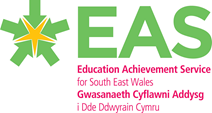 Professional Learning Plan – The Federation of Bedwas Junior and Rhydri Primary Schools – Rhydri Primary PlanApril 2021 - March 2022No. National Mission LinkPlanned ActivitySuccess CriteriaFunding SourceType of SpendRemunerationRecruitmentRestructureReleaseResourcesTraining / DevelopmentCost1Developing a high-quality education profession.Staff (Teachers and TAs) to be able to access funding to facilitate research and visits to other sites when restrictions allow. 5 sessions to be made available @£183 per day)Continuing work on the development of the school's approach to AoLE delivery will be informed by research.PL for TeachersReleaseResourcesTraining / Development£9152Developing a high-quality education profession.AoLE Team members to be funded to attend courses and carry out research in their identified areas. 8 sessions available.Staff expertise will be enhanced and the school's knowledge base will be expanded to help the Federation support itself. The school will be more able to deliver the expectations aligned with the new curriculum in September 2022. PL for TeachersReleaseResourcesTraining / Development£14643Leaders working collaboratively to raise standardsPart fund access to PL lead (PL Lead release) who is based in Bedwas - to enable their access to any training or information sharing events that are held and for the PL Lead to be an important link with the Cluster.PL Lead for Federation will ensure that all relevant information is shared in Rhydri and that Rhydri staff are as up to date as they can be.PL LeadRemuneration, ReleaseResourcesTraining / Development£3000